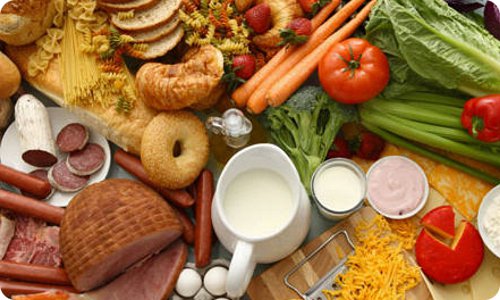 Аллергия   Аллергия у детей – это реакция иммунной системы на какое-либо вещество, поступающее из внешней среды, воспринимаемое организмом как потенциально опасное, следовательно, запускающее защитные процессы, проявляющиеся в виде сыпи, насморка, кашля. По мнению множества ученых, аллергия передается по наследству – если хотя бы один из родителей бы аллергиком, высока вероятность, что иммунная система ребенка также будет бороться с данным раздражителем.Причин аллергии у детей огромное множество, многие из которых преследуют человека практически всегда:пыль,продукты питания,пыльца различных растений,яд насекомых (муравьи, пчелы, осы),животные,химические вещества.Проявления аллергии обычно заметны сразу или практически сразу после контакта человека с потенциально опасным веществом и сопровождаются покраснениями и сыпью на коже, кашлем, чиханием, насморком, воспалением слизистых оболочек, резью в глазах, сенной лихорадкой. При этом аллергия не часто представляет угрозу для жизни даже в раннем возрасте, однако некоторые реакции могут быть опасны, к примеру, воспаление дыхательных путей, которые могут привести к удушью.    Особо стоит отметить аллергию у грудных детей. Дети столь малого возраста чаще всего страдают пищевой аллергией, при этом реакция на определенный тип продуктов может беспокоить до определенного возраста, после чего исчезнуть. Организм малыша может «включать» защитные механизмы после принятия красной пищи, множества разнообразных фруктов или овощей. Именно поэтому после рождения ребенка кормящей матери прописывается строгая диета, состоящая из гипоаллергенных продуктов.    Основными симптомами аллергии у детей считаются различные воспалительные процессы кожного покрова: покраснения, шелушение кожи, сыпь, зуд. В том числе аллергия может проявляться в виде кишечных расстройств, нарушения стула, вздутия живота.Сегодня существует множество антигистаминных препаратов, направленных на устранение последствий аллергической реакции у детей. Применяются они, как правило, эпизодически, то есть, при проявлении реакции организма на какой-либо раздражитель. Но самым лучшим лечением может являться только изолирование ребенка из аллергенной среды, то есть, полное исключение причины возникновения реакции. Медицинское лечение аллергии у детей заключается в постепенном введении увеличивающихся доз специальных антигенов, которые в достаточно длительный период смогут избавить человека от аллергии на определенный раздражитель.Пищевая аллергия у детейПищевая аллергия у детей является широко распространенной, так как спектр аллергенов очень широк и из-за разнообразия клинических проявлений выявить их часто бывает достаточно трудно. Аллергическую реакцию может вызывать практический любой продукт.Довольно часто встречаются симптомы пищевой аллергии у новорожденных. Пищевые аллергены попадают в организм с молоком матери из ее рациона. По этой причине с рождением ребенка молодым мамам обычно назначают строгую диету с постепенным вводом тех или иных продуктов.Очень часто встречаются пищевые аллергии у детей в первые годы жизни, когда их переводят на заменители материнского молока. Шансы возникновения аллергической реакции тем выше, чем раньше малыша отлучают от груди и переводят на искусственное вскармливание. В таком случае нередко возникает непереносимость белка коровьего молока, которая наблюдается примерно у 90 % детей первого года жизни.     Особенно часто пищевую аллергию вызывают такие продукты, как яйца, орехи, грибы, мед, цитрусовые, рыба. Также достаточно часто встречаются аллергические реакции на различные ягоды, абрикосы, бобовые, гранаты, томаты, морковь, свеклу, персики, всевозможные приправы. Более редко, но все же встречаются аллергии на сыры, картофель, тыкву, гречку, сливы, кабачки.Симптомами пищевой аллергической реакции является возникновение сыпи, волдырей и покраснений на коже, обильная потница, зуд. В быту такие проявления называются диатезом и если они значительны, то могут беспокоить ребенка по ночам, не давая спать.  Также может возникать отек Квинке, который проявляется в отекании кожи, слизистых оболочек и подкожной клетчатки. Если происходит поражение желудочно-кишечного тракта, аллергия может сопровождаться рвотой, коликами, запором или жидким стулом с зелеными примесями, болями в животе. Иногда также могут возникать респираторные нарушения: насморк, бронхоспазмы.Самый надежный способ избавить ребенка от негативных симптомов – это полностью исключить из рациона аллергенные продукты. Часто выявить причину аллергии бывает достаточно сложно, так как вариантов может быть масса, поэтому в первую очередь из питания исключаются наиболее вероятные аллергены, которых, к слову, может быть несколько. Поэтому в дальнейшем включать продукты в рацион следует осторожно, наблюдая за реакцией организма. 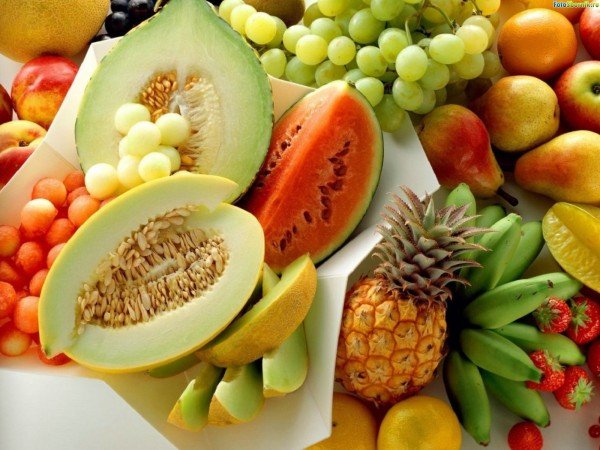 